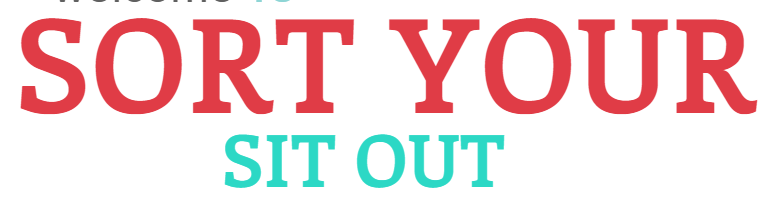 Essential Owner InformationPet #1Pet #2House InformationHomeowner Checklist Essentials – Please check ALL boxesNice to haves/know – Not required, but always appreciatedName: Vet Name:Address:Vet Address:Phone Number (including preferred msg app):Vet Phone Number:Email:Spare Key Contact/Location:Local Emergency Contact:Return Flight Info and Arrival Time:Name:Age:Breakfast Time:Breakfast Food/Servings:Lunch Time:Lunch Food/Servings:Dinner Time:Dinner Food/Servings:Treat frequency/options:Medications and Schedule:Name:Age:Breakfast Time:Breakfast Food/Servings:Lunch Time:Lunch Food/Servings:Dinner Time:Dinner Food/Servings:Treat frequency/options:Medications and Schedule:Wifi Name/Password:Security System Passcode/Contact:Plant Maintenance Schedule:Rubbish Instructions:  Pool Instructions:Garden Instructions:Any Expected Maintenance:House Quirks: Fully stocked pet food, treats, litter, poop bags, and dog shampoo Informed vet of temporary house sitters Any personal notes attached or written below on pets including walking map and frequency, set routines, social behaviors, allergies, quirks, general history, etc. Informed regular maintenance workers of house sitters (cleaners, gardeners, etc.) Prepared a bedroom, including clean bedding, towels, and storage space for clothes (if possible) Deep cleaned house, which will be returned as found (if not better!) Disposed of all meat and dairy that will go off before your return and cleared space in the refrigerator  Emptied a kitchen cupboard for food storage Where clean drinking water isn’t readily available, provided water for duration of the stay Stocked house with basic supplies including toilet paper, dish soap, laundry detergent, cleaning products, etc. If necessary, instructions for household technologies such as TV/Cable, laundry, dishwasher, heating and aircon Emergency money (to your discretion) which will be returned if not used Neighborhood recommendations including gyms, parks, restaurants, grocery stores, attractions, public transportation, etc.